Fiche enseignantThématique : TourismeAuteur : VALENCIA Andy Public : Les étudiants professionnels du tourisme.Niveau CECR : B2/C1Durée : 4heuresÉtape –DÉCLENCHEUR  Observez la photo et, à l’aide des mots proposés, faites une brève description de ce site. (Cette activité est antérieure au premier visionnement. L'objectif de cette activité est de permettre aux élèves d'utiliser leur imagination pour motiver l'apprentissage.)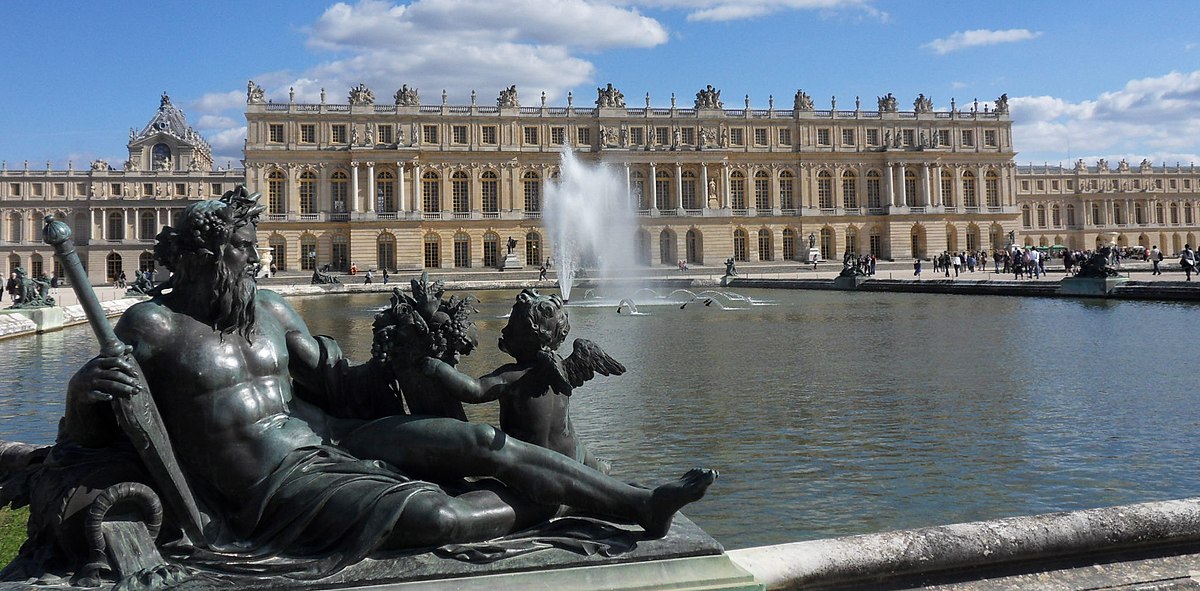 Le château des Versailles est un lieu unique chargé d'histoire et contient de grands récits sur l'origine d'événements importants en France. De plus, être un château est un palais, ce qui le rend unique au monde.Particularités du palais.  Premier visionnement : La Galerie de l’histoireActivité 1- Regardez la vidéo pour la première fois et répondez aux questions. Il s'agit d'une activité de compréhension orale. Il s'agit d'une activité d'écoute. Les questions permettent de montrer si les élèves ont compris l'explication de la vidéo.Activité 2 – Compléter le tableau suivant. Vrai ou Faux. Il s'agit d'une activité de compréhension orale et visuelle. Cette activité démontre si les élèves connaissent le vocabulaire pertinent pour l’exposition du château.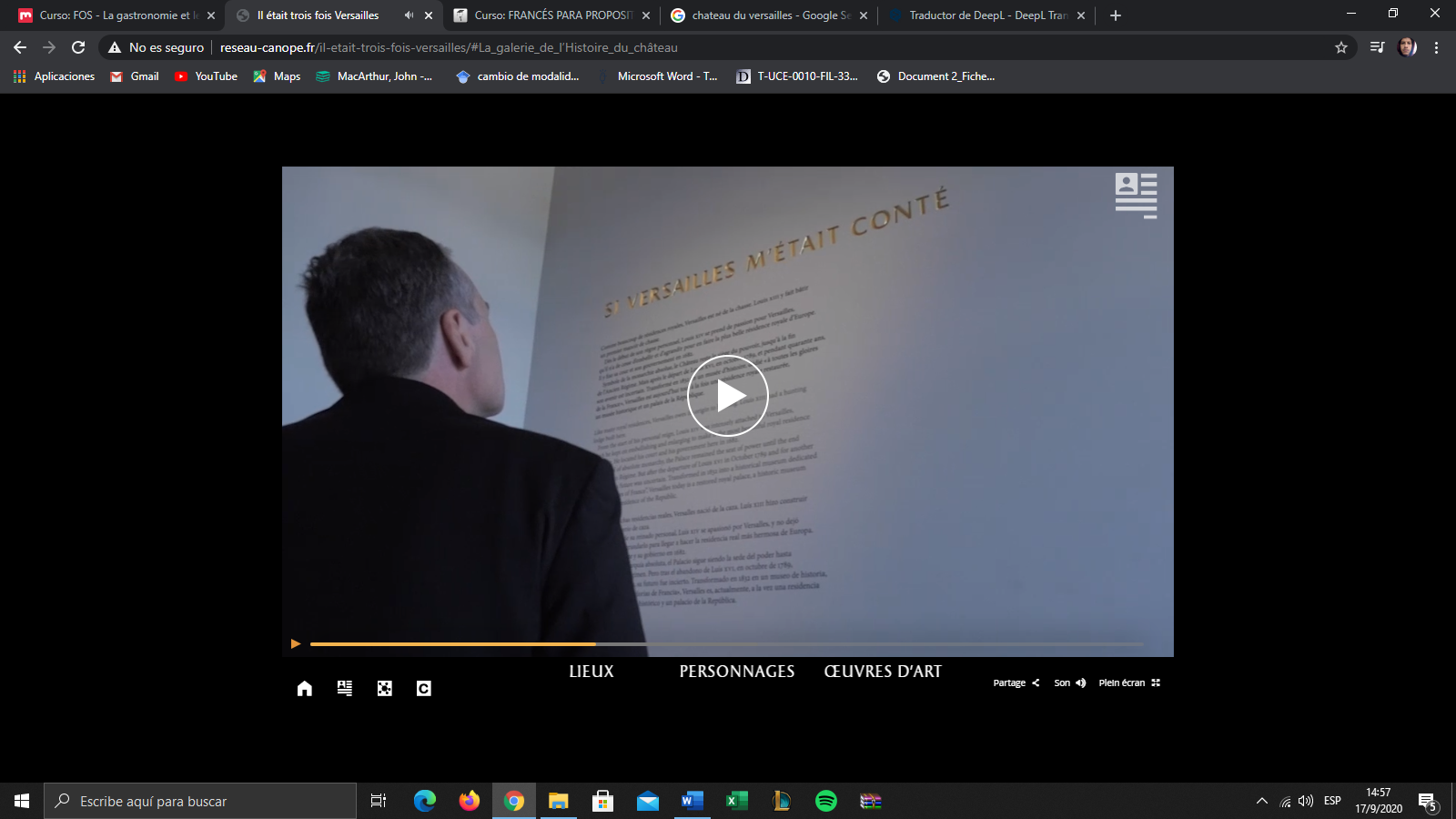 Les particularités de la galerie. Deuxième visionnement : La Galerie de l’histoireActivité 1- Notez les événements qui se déroulent actuellement dans le château.Il s'agit d'une activité de compréhension orale et visuelle. Cette activité démontre si les élèves connaissent le vocabulaire pertinent pour l’exposition du château. Activité 2 - Notez les œuvres qui peuvent être vues dans le château. Il s'agit d'une activité de compréhension orale et visuelle. Cette activité démontre si les élèves connaissent le vocabulaire pertinent pour l’exposition du château. Production autonome. Troisième visionnement. La Galerie de l’histoire.Activité 1 - Regardez la vidéo pour la troisième fois et notez dans vos propres mots l'exposition de la galerie de Versailles en suivant l'ordre de la vidéo. (100-150 mots) 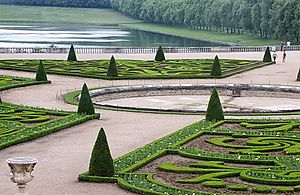 La galerie de l'histoire du château commence avec onze pièces qui sont les salles de la royauté créées par Luis Felipe XIV. Aujourd'hui, ces salles ont pour fonction d'exposer l'introduction du château. Les différentes salles nous permettent d'observer l'évolution de la construction depuis Louis XIV. Le château a connu différentes étapes : résidence de la royauté, musée, palais de la république, assemblée, lieu d'exposition contemporaine, musée des œuvres d'art, lieu de célébration et salle de cinéma. Les œuvres que l'on peut y trouver sont : des peintures, des sculptures, des gravures sur pierre et des films. La galerie dispose d'un lieu spécial et pédagogique pour les enseignants qui amènent leurs élèves.Nombre de mots : 125Grille d’évaluationDéclarationsChoisissez la bonne réponseChoisissez la bonne réponseCombien de pièces possède le château de Versailles11            16Qui a créé le château ?                                 Louis XIV               Charles XIV                                                                                                          Quand le château a été construit 18371937DéclarationVraiFauxLa première partie de la galerie montre une carte qui explique le thème et la chronologie du château.VraiLe château n'a pas été remodelé depuis sa construction.FauxLe château est une résidence royale de Louis XIII à Louis XVI.VraiLe traité de Versailles a été signé en 1999.FauxAujourd'hui, le château ne peut être visité que par la royauté et les dirigeants politiques.FauxLe château est un lieu de :Exposition et création contemporaine.Spectacles.Festivals.Galerie d'art.Salle de cinéma.Les œuvresSculptureTableauModèlesFilmsGravure sur pierreDEGRÉ DE MAÎTRISE DES COMPÉTENCES LINGUISTIQUESNiveau 1Niveau 2Niveau 3Maîtrise du lexique de la construction (matériaux, corps de métier et savoir-faire)InsuffisantSatisfaisantTrès satisfaisantMaîtrise des temps de conjugaison (raconter au passé, expliquer au présent)InsuffisantSatisfaisantTrès satisfaisantMaîtrise des procédés de mise en reliefInsuffisantSatisfaisantTrès satisfaisant